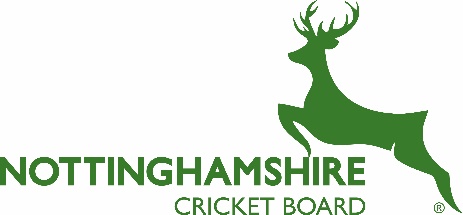 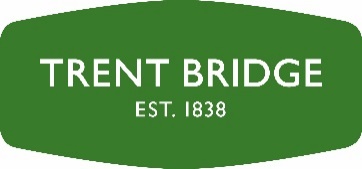 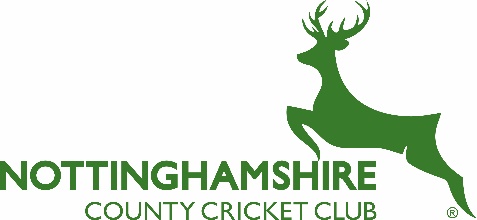 Cricket Development Officer – Disability (Super 1’s)12 month fixed-term contractNottinghamshire Cricket Board, in partnership with the Lord’s Taverners, wish to appoint a Disability Development Officer to deliver the new and exciting Super 1’s programme across Nottinghamshire. The officer will provide community based cricketing opportunities, both competitive and coaching, for young people with disabilities. The Development Officer will use the power of cricket as a tool for change; increasing confidence, communication, leadership and independence in the participants.This new and exciting role seeks an energetic and enthusiastic individual who has a passion for supporting and developing young people, and working with multiple partners and organisations. The role combines coaching and development work and will be responsible for engaging young disabled people across Nottinghamshire into becoming active members of new community based Super 1’s disability cricket hubs. These hubs will engage in a programme wide competition and provide a sense of belonging and community amongst its participants. Using cricket as a tool for engagement, these community hubs will provide personal development opportunities to young disabled people through Sports Leaders, informal learning and other cricketing and non-cricketing opportunities.You will find full details in the Role Profile and Person Specification below.For an informal chat please contact:Mandy Wright or Graham Redfern on 0115 9823000, mandy.wright@nottsccc.co.uk  graham.redfern@nottsccc.co.ukPlease send your completed Application Form to:The Business Support ManagerNottinghamshire County Cricket Club,Trent Bridge, Nottingham NG2 6AGOr email recruitment@nottsccc.co.ukDeadline for applications is 5pm on Friday 1st March 2019Interviews will take place at Trent Bridge, Nottingham on Friday 8th March 2019Applicants must be eligible to work in the UKNo agencies please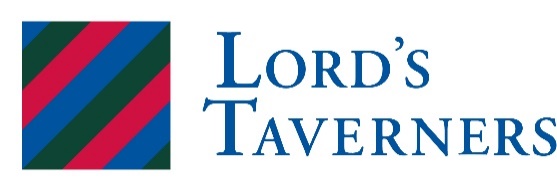 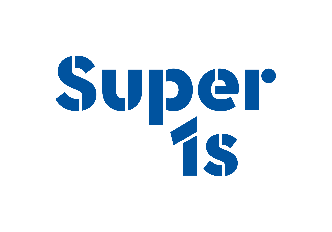 NOTTINGHAMSHIRE COUNTY CRICKET CLUBROLE PROFILEJob Title:  Cricket Development Officer – Disability (Super 1’s)Reporting to:  Community & Development Manager1.	RELEVANT GENERAL OBJECTIVES				(Source: 2011-2015 Strategic Plan)Protect and enhance the Trent Bridge brandContinue to develop Trent Bridge as an International ground of the highest reputeSupport development of the recreational game in NottinghamshireEnsure that clubs and leagues are integrated in our activitiesCommit to an open, challenging culture where outstanding performance is the norm2.	SPECIFIC ROLE PROFILEThe focus of this role is to deliver the aims and outcomes of the Super 1’s programme which are:Create community led disability cricket hub environments, that operate all year round, and that offer both participation and competitive opportunities Develop initiatives that increase confidence, communication, leadership and independence. Ensure participants personal growth can develop beyond cricket The needs of this role are:Plan, deliver and review the Super 1’s disability community hubs that are aligned to the needs of the local peopleSuccessfully engage young disabled people aged 12-25 years old into a community based hubDeliver a year-round cricket programme that is diverse, inclusive and is open to young people with a disability from the communityDevelop cricket opportunities for all players of all standards (coaching, tournaments, teams or casual play)Deliver a year-round competition that engage all disability community hubs in a minimum of four competition days and a final Create a sustainable pathway for higher ability players through increased Super 9’s and County squad provisionDevelop partnerships with external organisations and stakeholders resulting in an enhancement of the cricket development planManage and run monitoring and evaluation of the programme through the provided online systemMaintain regular communication and dialogue, whilst also capturing feedback, opinion and a review of satisfactionProvide formal written reports and case studies, and ensure that all monitoring and evaluation is undertaken as requiredWork closely with existing cricket clubs to engage with disabled people where possible Support the development of the wider pool of volunteers and sports coaches by mentoring and / or signposting for opportunities both formally and informallyEnsure the branding and identity of the programme within deliveryOrganise and deliver launch events to raise awareness of the programmeIncrease awareness of the Super 1’s programme locallyWork closely with all other aspects of Nottinghamshire Cricket BoardThe successful post holder will be:Committed to improving the lives of young peopleCommitted to their own personal professional development and play an active role in the professional development of your colleaguesRepresent the Lord’s Taverners and Nottinghamshire Cricket Board in a positive and professional manner at all timesEnsure the health, safety and welfare of yourself, participants and others at all timesConduct sessions in accordance with the appropriate ECB guidelines and good practiceTake part in other activities as and when requiredPerform all duties in an equitable manner and to actively promote the principles of equality amongst colleagues, partners and service usersThis job description outlines the principle accountabilities/main duties relating to this post and does not describe in detail all of the duties required to carry them out. Other duties may be required to be undertaken from time to time as directed by the Nottinghamshire Cricket Board.3.	KEY PERFORMANCE INDICATORS (Year One)To establish four Community Hubs geographically spread across NottinghamshireDeliver four tasters sessions to promote each of the community hubsDeliver 39 weeks of one hour sessions at each community hub siteRecruit and retain a minimum of 10 participants at each community hub siteProvide five days of holiday provision for each community hub siteProvide a minimum of one competitive opportunity for each community hub site that leads into a county finalRun a SLUK Young Leaders Course targeting a minimum of five participants at each community hub and actively engage them in the sessions as leadersDeliver one Lifestyle workshop to each community hub site to all participantsPERSON SPECIFICATIONCRICKET DEVELOPMENT OFFICER – DISABILITY (SUPER 1’S)Department:  Community & Development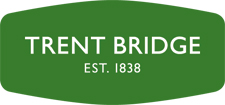  CRICKET CLUB EMPLOYMENT APPLICATION FORMThe information requested in this form is important in assessing your application.  Please complete accurately and in full, using BLACK INK. Please read any information enclosed with this form before completing your application.POSITION APPLIED FOR:  …………………………………………………………………………		 From what source did you learn about this position……………………………………………….MOST RECENT EMPLOYERPrevious employment (please start with the most recent first. Please include any temporary, unpaid or work experience). Please continue on a separate sheet if required.Attendance at Training Courses relevant to your employmentEducation – proof of qualifications may be requested at interviewPlease give details of any dates when you would not be able to attend for an interview:______________________________________________________________________________Please use this space to demonstrate how you meet the specific requirements of the position you have applied for.It is recommended that you use the details from the Role Profile and Person Specification to help you organise your information.You should draw on your knowledge, skills and experience gained from paid work, training, domestic responsibilities, education, leisure interests and voluntary work.Please continue on separate A4 sheets, if required.REFERENCES:Please give the names of two referees who may be contacted in respect of your application. The first should be from your current/last employer (or Head Teacher if you are a school leaver). The second should be from a previous employer (or a person you have worked for in a voluntary/unpaid capacity, or a teacher if you have no employment history).DECLARATIONI confirm that the information provided by me on this application form is correct and gives a fair representation of my qualifications and work experience.  I consent to the use of this information during the recruitment process and confirm that I am eligible to work in the .I confirm that I have no previous convictions for any criminal matters that require declaration under the Rehabilitation of Offenders Act 1974.  I accept that should I not have provided full and accurate information, it could result in me not being appointed, an offer of employment being withdrawn or disciplinary action being taken against me.Signed:_______________________________	Date: ________________________Thank you for completing this application formEssentialDesirableExperienceExperience of working with people with disabilitiesExperience of delivering community development programmesExperience of working within Sports Development with recreational sports clubs and the enthusing of volunteers Experience of partnership working and the ability to create strong and sustainable links Experience of working in both school and community settingsExperience of managing a cricket coaching programmeExperience of working with inactive people in recreational sport and/or physical activity sessionsExperience of mentoring, supporting and encouraging volunteersExperience of monitoring and evaluating the impact of sessions and programmesExperience of working on cricket specific projectsExperience of teaching/coaching children of all agesKnowledgeUnderstanding of disabilityUnderstanding and experience of a variety of Cricket Development programmesSkills Good project management skills and ability to prioritise and work to deadlinesExcellent customer service skills, with the ability to build relationships and communicate effectively with a diverse range of peopleEffective communicator and the ability to engage with people of all levelsExcellent leadership skillsExcellent administrative skills and evidence of project workComputer literate and effective user of Word, Excel, Outlook and other Microsoft programmesQualificationsExperience as a cricket coach to ECB level 2 or UKCC2 in another sport (or overseas equivalent) or to achieve within a short period of time.Child protection trained or, commitment to achieving this within a short period of timeFirst Aid trained or, a commitment to achieving this within a short period of timeBritish Sign LanguageMakaton userQualities & AttitudeHigh levels of energy and enthusiasm and the desire to succeed The ability to develop and implement high quality, varied and creative activity/cricket sessionsAbility to work independently and as part of a teamOtherAbility to travel independently between sites (Full and valid driving licence)Willingness to work ‘unsocial’ hours, including evenings and weekends The post will be subject to an enhanced ECB DBS check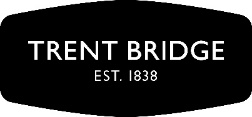     EQUAL OPPORTUNITIES MONITORING FORM    EQUAL OPPORTUNITIES MONITORING FORM    EQUAL OPPORTUNITIES MONITORING FORM    EQUAL OPPORTUNITIES MONITORING FORM    EQUAL OPPORTUNITIES MONITORING FORM    EQUAL OPPORTUNITIES MONITORING FORM    EQUAL OPPORTUNITIES MONITORING FORM    EQUAL OPPORTUNITIES MONITORING FORM    EQUAL OPPORTUNITIES MONITORING FORM    EQUAL OPPORTUNITIES MONITORING FORM    EQUAL OPPORTUNITIES MONITORING FORM    EQUAL OPPORTUNITIES MONITORING FORM    EQUAL OPPORTUNITIES MONITORING FORM    EQUAL OPPORTUNITIES MONITORING FORM    EQUAL OPPORTUNITIES MONITORING FORM    EQUAL OPPORTUNITIES MONITORING FORM    EQUAL OPPORTUNITIES MONITORING FORM    EQUAL OPPORTUNITIES MONITORING FORM    EQUAL OPPORTUNITIES MONITORING FORM    EQUAL OPPORTUNITIES MONITORING FORM    EQUAL OPPORTUNITIES MONITORING FORM    EQUAL OPPORTUNITIES MONITORING FORM    EQUAL OPPORTUNITIES MONITORING FORM    EQUAL OPPORTUNITIES MONITORING FORMPlease return this form with your application.  It will not be used to shortlist candidates for interview and will not be viewed by the Recruitment Panel.Please return this form with your application.  It will not be used to shortlist candidates for interview and will not be viewed by the Recruitment Panel.Please return this form with your application.  It will not be used to shortlist candidates for interview and will not be viewed by the Recruitment Panel.Please return this form with your application.  It will not be used to shortlist candidates for interview and will not be viewed by the Recruitment Panel.Please return this form with your application.  It will not be used to shortlist candidates for interview and will not be viewed by the Recruitment Panel.Please return this form with your application.  It will not be used to shortlist candidates for interview and will not be viewed by the Recruitment Panel.Please return this form with your application.  It will not be used to shortlist candidates for interview and will not be viewed by the Recruitment Panel.Please return this form with your application.  It will not be used to shortlist candidates for interview and will not be viewed by the Recruitment Panel.Please return this form with your application.  It will not be used to shortlist candidates for interview and will not be viewed by the Recruitment Panel.Please return this form with your application.  It will not be used to shortlist candidates for interview and will not be viewed by the Recruitment Panel.Please return this form with your application.  It will not be used to shortlist candidates for interview and will not be viewed by the Recruitment Panel.Please return this form with your application.  It will not be used to shortlist candidates for interview and will not be viewed by the Recruitment Panel.Please return this form with your application.  It will not be used to shortlist candidates for interview and will not be viewed by the Recruitment Panel.Please return this form with your application.  It will not be used to shortlist candidates for interview and will not be viewed by the Recruitment Panel.Please return this form with your application.  It will not be used to shortlist candidates for interview and will not be viewed by the Recruitment Panel.Please return this form with your application.  It will not be used to shortlist candidates for interview and will not be viewed by the Recruitment Panel.Please return this form with your application.  It will not be used to shortlist candidates for interview and will not be viewed by the Recruitment Panel.Please return this form with your application.  It will not be used to shortlist candidates for interview and will not be viewed by the Recruitment Panel.Please return this form with your application.  It will not be used to shortlist candidates for interview and will not be viewed by the Recruitment Panel.Please return this form with your application.  It will not be used to shortlist candidates for interview and will not be viewed by the Recruitment Panel.Please return this form with your application.  It will not be used to shortlist candidates for interview and will not be viewed by the Recruitment Panel.Please return this form with your application.  It will not be used to shortlist candidates for interview and will not be viewed by the Recruitment Panel.Please return this form with your application.  It will not be used to shortlist candidates for interview and will not be viewed by the Recruitment Panel.Please return this form with your application.  It will not be used to shortlist candidates for interview and will not be viewed by the Recruitment Panel.Please return this form with your application.  It will not be used to shortlist candidates for interview and will not be viewed by the Recruitment Panel.Nottinghamshire County Cricket Club will aspire to be an equal opportunities employer and to ensure that no job applicant or employee receives less favourable treatment on the grounds of sex, race, colour, nationality, ethnic national origins, marital status, disability, sexual orientation, age, trade union activity or religious belief.Nottinghamshire County Cricket Club will aspire to be an equal opportunities employer and to ensure that no job applicant or employee receives less favourable treatment on the grounds of sex, race, colour, nationality, ethnic national origins, marital status, disability, sexual orientation, age, trade union activity or religious belief.Nottinghamshire County Cricket Club will aspire to be an equal opportunities employer and to ensure that no job applicant or employee receives less favourable treatment on the grounds of sex, race, colour, nationality, ethnic national origins, marital status, disability, sexual orientation, age, trade union activity or religious belief.Nottinghamshire County Cricket Club will aspire to be an equal opportunities employer and to ensure that no job applicant or employee receives less favourable treatment on the grounds of sex, race, colour, nationality, ethnic national origins, marital status, disability, sexual orientation, age, trade union activity or religious belief.Nottinghamshire County Cricket Club will aspire to be an equal opportunities employer and to ensure that no job applicant or employee receives less favourable treatment on the grounds of sex, race, colour, nationality, ethnic national origins, marital status, disability, sexual orientation, age, trade union activity or religious belief.Nottinghamshire County Cricket Club will aspire to be an equal opportunities employer and to ensure that no job applicant or employee receives less favourable treatment on the grounds of sex, race, colour, nationality, ethnic national origins, marital status, disability, sexual orientation, age, trade union activity or religious belief.Nottinghamshire County Cricket Club will aspire to be an equal opportunities employer and to ensure that no job applicant or employee receives less favourable treatment on the grounds of sex, race, colour, nationality, ethnic national origins, marital status, disability, sexual orientation, age, trade union activity or religious belief.Nottinghamshire County Cricket Club will aspire to be an equal opportunities employer and to ensure that no job applicant or employee receives less favourable treatment on the grounds of sex, race, colour, nationality, ethnic national origins, marital status, disability, sexual orientation, age, trade union activity or religious belief.Nottinghamshire County Cricket Club will aspire to be an equal opportunities employer and to ensure that no job applicant or employee receives less favourable treatment on the grounds of sex, race, colour, nationality, ethnic national origins, marital status, disability, sexual orientation, age, trade union activity or religious belief.Nottinghamshire County Cricket Club will aspire to be an equal opportunities employer and to ensure that no job applicant or employee receives less favourable treatment on the grounds of sex, race, colour, nationality, ethnic national origins, marital status, disability, sexual orientation, age, trade union activity or religious belief.Nottinghamshire County Cricket Club will aspire to be an equal opportunities employer and to ensure that no job applicant or employee receives less favourable treatment on the grounds of sex, race, colour, nationality, ethnic national origins, marital status, disability, sexual orientation, age, trade union activity or religious belief.Nottinghamshire County Cricket Club will aspire to be an equal opportunities employer and to ensure that no job applicant or employee receives less favourable treatment on the grounds of sex, race, colour, nationality, ethnic national origins, marital status, disability, sexual orientation, age, trade union activity or religious belief.Nottinghamshire County Cricket Club will aspire to be an equal opportunities employer and to ensure that no job applicant or employee receives less favourable treatment on the grounds of sex, race, colour, nationality, ethnic national origins, marital status, disability, sexual orientation, age, trade union activity or religious belief.Nottinghamshire County Cricket Club will aspire to be an equal opportunities employer and to ensure that no job applicant or employee receives less favourable treatment on the grounds of sex, race, colour, nationality, ethnic national origins, marital status, disability, sexual orientation, age, trade union activity or religious belief.Nottinghamshire County Cricket Club will aspire to be an equal opportunities employer and to ensure that no job applicant or employee receives less favourable treatment on the grounds of sex, race, colour, nationality, ethnic national origins, marital status, disability, sexual orientation, age, trade union activity or religious belief.Nottinghamshire County Cricket Club will aspire to be an equal opportunities employer and to ensure that no job applicant or employee receives less favourable treatment on the grounds of sex, race, colour, nationality, ethnic national origins, marital status, disability, sexual orientation, age, trade union activity or religious belief.Nottinghamshire County Cricket Club will aspire to be an equal opportunities employer and to ensure that no job applicant or employee receives less favourable treatment on the grounds of sex, race, colour, nationality, ethnic national origins, marital status, disability, sexual orientation, age, trade union activity or religious belief.Nottinghamshire County Cricket Club will aspire to be an equal opportunities employer and to ensure that no job applicant or employee receives less favourable treatment on the grounds of sex, race, colour, nationality, ethnic national origins, marital status, disability, sexual orientation, age, trade union activity or religious belief.Nottinghamshire County Cricket Club will aspire to be an equal opportunities employer and to ensure that no job applicant or employee receives less favourable treatment on the grounds of sex, race, colour, nationality, ethnic national origins, marital status, disability, sexual orientation, age, trade union activity or religious belief.Nottinghamshire County Cricket Club will aspire to be an equal opportunities employer and to ensure that no job applicant or employee receives less favourable treatment on the grounds of sex, race, colour, nationality, ethnic national origins, marital status, disability, sexual orientation, age, trade union activity or religious belief.Nottinghamshire County Cricket Club will aspire to be an equal opportunities employer and to ensure that no job applicant or employee receives less favourable treatment on the grounds of sex, race, colour, nationality, ethnic national origins, marital status, disability, sexual orientation, age, trade union activity or religious belief.Nottinghamshire County Cricket Club will aspire to be an equal opportunities employer and to ensure that no job applicant or employee receives less favourable treatment on the grounds of sex, race, colour, nationality, ethnic national origins, marital status, disability, sexual orientation, age, trade union activity or religious belief.Nottinghamshire County Cricket Club will aspire to be an equal opportunities employer and to ensure that no job applicant or employee receives less favourable treatment on the grounds of sex, race, colour, nationality, ethnic national origins, marital status, disability, sexual orientation, age, trade union activity or religious belief.Nottinghamshire County Cricket Club will aspire to be an equal opportunities employer and to ensure that no job applicant or employee receives less favourable treatment on the grounds of sex, race, colour, nationality, ethnic national origins, marital status, disability, sexual orientation, age, trade union activity or religious belief.Nottinghamshire County Cricket Club will aspire to be an equal opportunities employer and to ensure that no job applicant or employee receives less favourable treatment on the grounds of sex, race, colour, nationality, ethnic national origins, marital status, disability, sexual orientation, age, trade union activity or religious belief.To ensure that discrimination does not take place during the recruitment process, the Club will keep statistics for all applicants on their ethnic background, age, sex, and whether they have any disabilities.To ensure that discrimination does not take place during the recruitment process, the Club will keep statistics for all applicants on their ethnic background, age, sex, and whether they have any disabilities.To ensure that discrimination does not take place during the recruitment process, the Club will keep statistics for all applicants on their ethnic background, age, sex, and whether they have any disabilities.To ensure that discrimination does not take place during the recruitment process, the Club will keep statistics for all applicants on their ethnic background, age, sex, and whether they have any disabilities.To ensure that discrimination does not take place during the recruitment process, the Club will keep statistics for all applicants on their ethnic background, age, sex, and whether they have any disabilities.To ensure that discrimination does not take place during the recruitment process, the Club will keep statistics for all applicants on their ethnic background, age, sex, and whether they have any disabilities.To ensure that discrimination does not take place during the recruitment process, the Club will keep statistics for all applicants on their ethnic background, age, sex, and whether they have any disabilities.To ensure that discrimination does not take place during the recruitment process, the Club will keep statistics for all applicants on their ethnic background, age, sex, and whether they have any disabilities.To ensure that discrimination does not take place during the recruitment process, the Club will keep statistics for all applicants on their ethnic background, age, sex, and whether they have any disabilities.To ensure that discrimination does not take place during the recruitment process, the Club will keep statistics for all applicants on their ethnic background, age, sex, and whether they have any disabilities.To ensure that discrimination does not take place during the recruitment process, the Club will keep statistics for all applicants on their ethnic background, age, sex, and whether they have any disabilities.To ensure that discrimination does not take place during the recruitment process, the Club will keep statistics for all applicants on their ethnic background, age, sex, and whether they have any disabilities.To ensure that discrimination does not take place during the recruitment process, the Club will keep statistics for all applicants on their ethnic background, age, sex, and whether they have any disabilities.To ensure that discrimination does not take place during the recruitment process, the Club will keep statistics for all applicants on their ethnic background, age, sex, and whether they have any disabilities.To ensure that discrimination does not take place during the recruitment process, the Club will keep statistics for all applicants on their ethnic background, age, sex, and whether they have any disabilities.To ensure that discrimination does not take place during the recruitment process, the Club will keep statistics for all applicants on their ethnic background, age, sex, and whether they have any disabilities.To ensure that discrimination does not take place during the recruitment process, the Club will keep statistics for all applicants on their ethnic background, age, sex, and whether they have any disabilities.To ensure that discrimination does not take place during the recruitment process, the Club will keep statistics for all applicants on their ethnic background, age, sex, and whether they have any disabilities.To ensure that discrimination does not take place during the recruitment process, the Club will keep statistics for all applicants on their ethnic background, age, sex, and whether they have any disabilities.To ensure that discrimination does not take place during the recruitment process, the Club will keep statistics for all applicants on their ethnic background, age, sex, and whether they have any disabilities.To ensure that discrimination does not take place during the recruitment process, the Club will keep statistics for all applicants on their ethnic background, age, sex, and whether they have any disabilities.To ensure that discrimination does not take place during the recruitment process, the Club will keep statistics for all applicants on their ethnic background, age, sex, and whether they have any disabilities.To ensure that discrimination does not take place during the recruitment process, the Club will keep statistics for all applicants on their ethnic background, age, sex, and whether they have any disabilities.To ensure that discrimination does not take place during the recruitment process, the Club will keep statistics for all applicants on their ethnic background, age, sex, and whether they have any disabilities.To ensure that discrimination does not take place during the recruitment process, the Club will keep statistics for all applicants on their ethnic background, age, sex, and whether they have any disabilities.All personal information supplied will be used solely for the purposes stated on this form. No information will be passed on to others or used for purposes other than statistical purposes. Nottinghamshire County Cricket Club is registered under the Data Protection Act.All personal information supplied will be used solely for the purposes stated on this form. No information will be passed on to others or used for purposes other than statistical purposes. Nottinghamshire County Cricket Club is registered under the Data Protection Act.All personal information supplied will be used solely for the purposes stated on this form. No information will be passed on to others or used for purposes other than statistical purposes. Nottinghamshire County Cricket Club is registered under the Data Protection Act.All personal information supplied will be used solely for the purposes stated on this form. No information will be passed on to others or used for purposes other than statistical purposes. Nottinghamshire County Cricket Club is registered under the Data Protection Act.All personal information supplied will be used solely for the purposes stated on this form. No information will be passed on to others or used for purposes other than statistical purposes. Nottinghamshire County Cricket Club is registered under the Data Protection Act.All personal information supplied will be used solely for the purposes stated on this form. No information will be passed on to others or used for purposes other than statistical purposes. Nottinghamshire County Cricket Club is registered under the Data Protection Act.All personal information supplied will be used solely for the purposes stated on this form. No information will be passed on to others or used for purposes other than statistical purposes. Nottinghamshire County Cricket Club is registered under the Data Protection Act.All personal information supplied will be used solely for the purposes stated on this form. No information will be passed on to others or used for purposes other than statistical purposes. Nottinghamshire County Cricket Club is registered under the Data Protection Act.All personal information supplied will be used solely for the purposes stated on this form. No information will be passed on to others or used for purposes other than statistical purposes. Nottinghamshire County Cricket Club is registered under the Data Protection Act.All personal information supplied will be used solely for the purposes stated on this form. No information will be passed on to others or used for purposes other than statistical purposes. Nottinghamshire County Cricket Club is registered under the Data Protection Act.All personal information supplied will be used solely for the purposes stated on this form. No information will be passed on to others or used for purposes other than statistical purposes. Nottinghamshire County Cricket Club is registered under the Data Protection Act.All personal information supplied will be used solely for the purposes stated on this form. No information will be passed on to others or used for purposes other than statistical purposes. Nottinghamshire County Cricket Club is registered under the Data Protection Act.All personal information supplied will be used solely for the purposes stated on this form. No information will be passed on to others or used for purposes other than statistical purposes. Nottinghamshire County Cricket Club is registered under the Data Protection Act.All personal information supplied will be used solely for the purposes stated on this form. No information will be passed on to others or used for purposes other than statistical purposes. Nottinghamshire County Cricket Club is registered under the Data Protection Act.All personal information supplied will be used solely for the purposes stated on this form. No information will be passed on to others or used for purposes other than statistical purposes. Nottinghamshire County Cricket Club is registered under the Data Protection Act.All personal information supplied will be used solely for the purposes stated on this form. No information will be passed on to others or used for purposes other than statistical purposes. Nottinghamshire County Cricket Club is registered under the Data Protection Act.All personal information supplied will be used solely for the purposes stated on this form. No information will be passed on to others or used for purposes other than statistical purposes. Nottinghamshire County Cricket Club is registered under the Data Protection Act.All personal information supplied will be used solely for the purposes stated on this form. No information will be passed on to others or used for purposes other than statistical purposes. Nottinghamshire County Cricket Club is registered under the Data Protection Act.All personal information supplied will be used solely for the purposes stated on this form. No information will be passed on to others or used for purposes other than statistical purposes. Nottinghamshire County Cricket Club is registered under the Data Protection Act.All personal information supplied will be used solely for the purposes stated on this form. No information will be passed on to others or used for purposes other than statistical purposes. Nottinghamshire County Cricket Club is registered under the Data Protection Act.All personal information supplied will be used solely for the purposes stated on this form. No information will be passed on to others or used for purposes other than statistical purposes. Nottinghamshire County Cricket Club is registered under the Data Protection Act.All personal information supplied will be used solely for the purposes stated on this form. No information will be passed on to others or used for purposes other than statistical purposes. Nottinghamshire County Cricket Club is registered under the Data Protection Act.All personal information supplied will be used solely for the purposes stated on this form. No information will be passed on to others or used for purposes other than statistical purposes. Nottinghamshire County Cricket Club is registered under the Data Protection Act.All personal information supplied will be used solely for the purposes stated on this form. No information will be passed on to others or used for purposes other than statistical purposes. Nottinghamshire County Cricket Club is registered under the Data Protection Act.All personal information supplied will be used solely for the purposes stated on this form. No information will be passed on to others or used for purposes other than statistical purposes. Nottinghamshire County Cricket Club is registered under the Data Protection Act.We would be grateful, therefore, if you would complete the form below.We would be grateful, therefore, if you would complete the form below.We would be grateful, therefore, if you would complete the form below.We would be grateful, therefore, if you would complete the form below.We would be grateful, therefore, if you would complete the form below.We would be grateful, therefore, if you would complete the form below.We would be grateful, therefore, if you would complete the form below.We would be grateful, therefore, if you would complete the form below.We would be grateful, therefore, if you would complete the form below.We would be grateful, therefore, if you would complete the form below.We would be grateful, therefore, if you would complete the form below.We would be grateful, therefore, if you would complete the form below.We would be grateful, therefore, if you would complete the form below.We would be grateful, therefore, if you would complete the form below.We would be grateful, therefore, if you would complete the form below.We would be grateful, therefore, if you would complete the form below.We would be grateful, therefore, if you would complete the form below.We would be grateful, therefore, if you would complete the form below.Post applied for:Post applied for:Post applied for:Post applied for:Post applied for:Where did you see this vacancy:Where did you see this vacancy:Where did you see this vacancy:Where did you see this vacancy:Where did you see this vacancy:Where did you see this vacancy:Where did you see this vacancy:Where did you see this vacancy:Where did you see this vacancy:GENDER:GENDER:GENDER:MaleMaleFemaleFemaleFemaleAGE:AGE:16-1716-1718-2518-2526-3526-3536-4536-4546-5546-5556-6456-6465+65+ETHNICITY:ETHNICITY:ETHNICITY:ETHNICITY:WHITEWHITEWHITEMIXED (DUAL HERITAGE)MIXED (DUAL HERITAGE)MIXED (DUAL HERITAGE)MIXED (DUAL HERITAGE)MIXED (DUAL HERITAGE)MIXED (DUAL HERITAGE)MIXED (DUAL HERITAGE)MIXED (DUAL HERITAGE)ASIAN or ASIAN BRITISHASIAN or ASIAN BRITISHASIAN or ASIAN BRITISHASIAN or ASIAN BRITISHASIAN or ASIAN BRITISHASIAN or ASIAN BRITISHASIAN or ASIAN BRITISHBritishBritishWhite & Black CaribbeanWhite & Black CaribbeanWhite & Black CaribbeanWhite & Black CaribbeanWhite & Black CaribbeanWhite & Black CaribbeanWhite & Black CaribbeanIndianIndianIrishIrishWhite & Black AfricanWhite & Black AfricanWhite & Black AfricanWhite & Black AfricanWhite & Black AfricanWhite & Black AfricanPakistaniPakistaniPakistaniGypsy/RomanyGypsy/RomanyGypsy/RomanyGypsy/RomanyGypsy/RomanyWhite & AsianWhite & AsianWhite & AsianWhite & AsianBangladeshiBangladeshiBangladeshiBangladeshiOther WhiteOther WhiteOther WhiteOther WhiteOther MixedOther MixedOther MixedOther MixedOther AsianOther AsianOther AsianOther AsianPlease specifyPlease specifyPlease specifyPlease specifyPlease specifyPlease specifyPlease specifyPlease specifyPlease specifyPlease specifyPlease specifyPlease specifyBLACK or BLACK BRITISHBLACK or BLACK BRITISHBLACK or BLACK BRITISHBLACK or BLACK BRITISHBLACK or BLACK BRITISHBLACK or BLACK BRITISHBLACK or BLACK BRITISHOTHER ETHNIC GROUPOTHER ETHNIC GROUPOTHER ETHNIC GROUPOTHER ETHNIC GROUPOTHER ETHNIC GROUPOTHER ETHNIC GROUPOTHER ETHNIC GROUPCaribbeanCaribbeanCaribbeanChineseChineseChineseAfricanAfricanAfricanOther Ethnic GroupOther Ethnic GroupOther Ethnic GroupOther Ethnic GroupOther Ethnic GroupOther Ethnic GroupOther BlackOther BlackOther BlackOther BlackPlease specifyPlease specifyPlease specifyPlease specifyPlease specifyPlease specifyPlease specifyPlease specifyAre you disabled?Are you disabled?Are you disabled?Are you disabled?Are you disabled?Are you disabled?YESYESNONOIf so, are you a registered disabled person?If so, are you a registered disabled person?If so, are you a registered disabled person?If so, are you a registered disabled person?If so, are you a registered disabled person?If so, are you a registered disabled person?If so, are you a registered disabled person?If so, are you a registered disabled person?If so, are you a registered disabled person?If so, are you a registered disabled person?If so, are you a registered disabled person?If so, are you a registered disabled person?YESYESNONODECLARATION:DECLARATION:DECLARATION:DECLARATION:DECLARATION:I consent to the collection, storage and use of my gender, age, ethnicity and disability details. I understand that these details will not be used as part of the selection process.  I understand that any of these details will only involve producing anonymous statistics to monitor the effectiveness of Nottinghamshire County Cricket Club's recruitment process.I consent to the collection, storage and use of my gender, age, ethnicity and disability details. I understand that these details will not be used as part of the selection process.  I understand that any of these details will only involve producing anonymous statistics to monitor the effectiveness of Nottinghamshire County Cricket Club's recruitment process.I consent to the collection, storage and use of my gender, age, ethnicity and disability details. I understand that these details will not be used as part of the selection process.  I understand that any of these details will only involve producing anonymous statistics to monitor the effectiveness of Nottinghamshire County Cricket Club's recruitment process.I consent to the collection, storage and use of my gender, age, ethnicity and disability details. I understand that these details will not be used as part of the selection process.  I understand that any of these details will only involve producing anonymous statistics to monitor the effectiveness of Nottinghamshire County Cricket Club's recruitment process.I consent to the collection, storage and use of my gender, age, ethnicity and disability details. I understand that these details will not be used as part of the selection process.  I understand that any of these details will only involve producing anonymous statistics to monitor the effectiveness of Nottinghamshire County Cricket Club's recruitment process.I consent to the collection, storage and use of my gender, age, ethnicity and disability details. I understand that these details will not be used as part of the selection process.  I understand that any of these details will only involve producing anonymous statistics to monitor the effectiveness of Nottinghamshire County Cricket Club's recruitment process.I consent to the collection, storage and use of my gender, age, ethnicity and disability details. I understand that these details will not be used as part of the selection process.  I understand that any of these details will only involve producing anonymous statistics to monitor the effectiveness of Nottinghamshire County Cricket Club's recruitment process.I consent to the collection, storage and use of my gender, age, ethnicity and disability details. I understand that these details will not be used as part of the selection process.  I understand that any of these details will only involve producing anonymous statistics to monitor the effectiveness of Nottinghamshire County Cricket Club's recruitment process.I consent to the collection, storage and use of my gender, age, ethnicity and disability details. I understand that these details will not be used as part of the selection process.  I understand that any of these details will only involve producing anonymous statistics to monitor the effectiveness of Nottinghamshire County Cricket Club's recruitment process.I consent to the collection, storage and use of my gender, age, ethnicity and disability details. I understand that these details will not be used as part of the selection process.  I understand that any of these details will only involve producing anonymous statistics to monitor the effectiveness of Nottinghamshire County Cricket Club's recruitment process.I consent to the collection, storage and use of my gender, age, ethnicity and disability details. I understand that these details will not be used as part of the selection process.  I understand that any of these details will only involve producing anonymous statistics to monitor the effectiveness of Nottinghamshire County Cricket Club's recruitment process.I consent to the collection, storage and use of my gender, age, ethnicity and disability details. I understand that these details will not be used as part of the selection process.  I understand that any of these details will only involve producing anonymous statistics to monitor the effectiveness of Nottinghamshire County Cricket Club's recruitment process.I consent to the collection, storage and use of my gender, age, ethnicity and disability details. I understand that these details will not be used as part of the selection process.  I understand that any of these details will only involve producing anonymous statistics to monitor the effectiveness of Nottinghamshire County Cricket Club's recruitment process.I consent to the collection, storage and use of my gender, age, ethnicity and disability details. I understand that these details will not be used as part of the selection process.  I understand that any of these details will only involve producing anonymous statistics to monitor the effectiveness of Nottinghamshire County Cricket Club's recruitment process.I consent to the collection, storage and use of my gender, age, ethnicity and disability details. I understand that these details will not be used as part of the selection process.  I understand that any of these details will only involve producing anonymous statistics to monitor the effectiveness of Nottinghamshire County Cricket Club's recruitment process.I consent to the collection, storage and use of my gender, age, ethnicity and disability details. I understand that these details will not be used as part of the selection process.  I understand that any of these details will only involve producing anonymous statistics to monitor the effectiveness of Nottinghamshire County Cricket Club's recruitment process.I consent to the collection, storage and use of my gender, age, ethnicity and disability details. I understand that these details will not be used as part of the selection process.  I understand that any of these details will only involve producing anonymous statistics to monitor the effectiveness of Nottinghamshire County Cricket Club's recruitment process.I consent to the collection, storage and use of my gender, age, ethnicity and disability details. I understand that these details will not be used as part of the selection process.  I understand that any of these details will only involve producing anonymous statistics to monitor the effectiveness of Nottinghamshire County Cricket Club's recruitment process.I consent to the collection, storage and use of my gender, age, ethnicity and disability details. I understand that these details will not be used as part of the selection process.  I understand that any of these details will only involve producing anonymous statistics to monitor the effectiveness of Nottinghamshire County Cricket Club's recruitment process.I consent to the collection, storage and use of my gender, age, ethnicity and disability details. I understand that these details will not be used as part of the selection process.  I understand that any of these details will only involve producing anonymous statistics to monitor the effectiveness of Nottinghamshire County Cricket Club's recruitment process.I consent to the collection, storage and use of my gender, age, ethnicity and disability details. I understand that these details will not be used as part of the selection process.  I understand that any of these details will only involve producing anonymous statistics to monitor the effectiveness of Nottinghamshire County Cricket Club's recruitment process.I consent to the collection, storage and use of my gender, age, ethnicity and disability details. I understand that these details will not be used as part of the selection process.  I understand that any of these details will only involve producing anonymous statistics to monitor the effectiveness of Nottinghamshire County Cricket Club's recruitment process.I consent to the collection, storage and use of my gender, age, ethnicity and disability details. I understand that these details will not be used as part of the selection process.  I understand that any of these details will only involve producing anonymous statistics to monitor the effectiveness of Nottinghamshire County Cricket Club's recruitment process.I consent to the collection, storage and use of my gender, age, ethnicity and disability details. I understand that these details will not be used as part of the selection process.  I understand that any of these details will only involve producing anonymous statistics to monitor the effectiveness of Nottinghamshire County Cricket Club's recruitment process.I consent to the collection, storage and use of my gender, age, ethnicity and disability details. I understand that these details will not be used as part of the selection process.  I understand that any of these details will only involve producing anonymous statistics to monitor the effectiveness of Nottinghamshire County Cricket Club's recruitment process.Signed Signed Signed Date Date If you are applying on-line and are subsequently the successful candidate, you will be required to sign a printed copy of the Equal Opportunities Monitoring FormIf you are applying on-line and are subsequently the successful candidate, you will be required to sign a printed copy of the Equal Opportunities Monitoring FormIf you are applying on-line and are subsequently the successful candidate, you will be required to sign a printed copy of the Equal Opportunities Monitoring FormIf you are applying on-line and are subsequently the successful candidate, you will be required to sign a printed copy of the Equal Opportunities Monitoring FormIf you are applying on-line and are subsequently the successful candidate, you will be required to sign a printed copy of the Equal Opportunities Monitoring FormIf you are applying on-line and are subsequently the successful candidate, you will be required to sign a printed copy of the Equal Opportunities Monitoring FormIf you are applying on-line and are subsequently the successful candidate, you will be required to sign a printed copy of the Equal Opportunities Monitoring FormIf you are applying on-line and are subsequently the successful candidate, you will be required to sign a printed copy of the Equal Opportunities Monitoring FormIf you are applying on-line and are subsequently the successful candidate, you will be required to sign a printed copy of the Equal Opportunities Monitoring FormIf you are applying on-line and are subsequently the successful candidate, you will be required to sign a printed copy of the Equal Opportunities Monitoring FormIf you are applying on-line and are subsequently the successful candidate, you will be required to sign a printed copy of the Equal Opportunities Monitoring FormIf you are applying on-line and are subsequently the successful candidate, you will be required to sign a printed copy of the Equal Opportunities Monitoring FormIf you are applying on-line and are subsequently the successful candidate, you will be required to sign a printed copy of the Equal Opportunities Monitoring FormIf you are applying on-line and are subsequently the successful candidate, you will be required to sign a printed copy of the Equal Opportunities Monitoring FormIf you are applying on-line and are subsequently the successful candidate, you will be required to sign a printed copy of the Equal Opportunities Monitoring FormIf you are applying on-line and are subsequently the successful candidate, you will be required to sign a printed copy of the Equal Opportunities Monitoring FormIf you are applying on-line and are subsequently the successful candidate, you will be required to sign a printed copy of the Equal Opportunities Monitoring FormIf you are applying on-line and are subsequently the successful candidate, you will be required to sign a printed copy of the Equal Opportunities Monitoring FormIf you are applying on-line and are subsequently the successful candidate, you will be required to sign a printed copy of the Equal Opportunities Monitoring FormIf you are applying on-line and are subsequently the successful candidate, you will be required to sign a printed copy of the Equal Opportunities Monitoring FormIf you are applying on-line and are subsequently the successful candidate, you will be required to sign a printed copy of the Equal Opportunities Monitoring FormIf you are applying on-line and are subsequently the successful candidate, you will be required to sign a printed copy of the Equal Opportunities Monitoring FormIf you are applying on-line and are subsequently the successful candidate, you will be required to sign a printed copy of the Equal Opportunities Monitoring FormIf you are applying on-line and are subsequently the successful candidate, you will be required to sign a printed copy of the Equal Opportunities Monitoring FormIf you are applying on-line and are subsequently the successful candidate, you will be required to sign a printed copy of the Equal Opportunities Monitoring Form